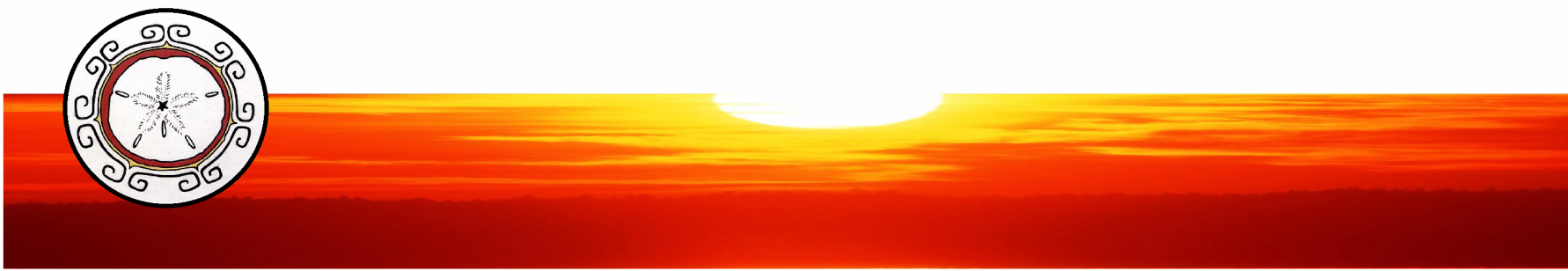 ____I would like to pick up my Profit Sharing at _____________________________ (please state which office)    ____ I would like my Profit Sharing mailed to me.APPLICANT NAME:   _________________________________________________________________________**10 digit Band Number:     0	     1    8 Date of Birth: day_____/mth______/year_______Telephone #:________________________Mailing Address:______________________________________________________________________________________________________________________________________________________________________Acadia First Nation Band Members 18 years of age and older as of December 31st, 2022 and a resident in the province of Nova Scotia are eligible to receive the profit sharing. Applications must be fully completed to be considered. The deadline is October 13th, 2022.Applications may be faxed, emailed or dropped off to any Acadia First Nation office. By signing this I certify that I am a resident of Nova Scotia and authorize Acadia First Nation to verify and use the above information to process my application for profit sharing. **ALL APPLICATIONS ARE SUBJECT TO VERIFICATION**Signature of Applicant:________________________________________ Date:___________________________________Witnessed by:_______________________________________________ Date:___________________________________FOR OFFICE USE ONLY:						 Application Received on:Approved (   )   Not Approved (   )	Signature :____________________________ 